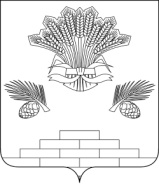 АДМИНИСТРАЦИЯ ЯШКИНСКОГО МУНИЦИПАЛЬНОГО РАЙОНАПОСТАНОВЛЕНИЕот «18» сентября 2019г. № 610-п пгт ЯшкиноО разрешении на использование земельного участка из земель, государственная собственность на которые не разграничена,без его предоставления и установления сервитутаРассмотрев заявление ПАО «МРСК Сибири», руководствуясь нормами Земельного кодекса Российской Федерации, Градостроительного кодекса Российской Федерации, Федеральным законом от 25.10.2001 № 137-ФЗ «О введении в действие Земельного кодекса Российской Федерации», Постановлением Правительства Российской Федерации от 27.11.2014 № 1244 «Об утверждении правил выдачи разрешения на использование земель или земельного участка, находящихся в государственной или муниципальной собственности», Постановлением Правительства Российской Федерации от 03.12.2014 № 1300 «Об утверждении перечня видов объектов, размещение которых может осуществляться на землях или земельных участках, находящихся в государственной или муниципальной собственности, без предоставления земельных участков и установления сервитутов», постановлением Коллегии Администрации Кемеровской области от 01.07.2015 № 213 «Об утверждении Положения о порядке и условиях размещения объектов, размещение которых может осуществляться на землях или земельных участках, находящихся в государственной или муниципальной собственности, без предоставления земельных участков и установления сервитутов», Уставом Яшкинского муниципального района, администрация Яшкинского муниципального района постановляет: 1. Разрешить Публичному акционерному обществу «Межрегиональная распределительная сетевая компания Сибири» (ИНН 2460069527, КПП 997450001, местонахождение юридического лица: 660021, Красноярский край, г. Красноярск, ул. Бограда, 144А) использовать земельный участок, государственная собственность на который не разграничена, без его предоставления и установления сервитута, площадью части, необходимой для размещения объекта, 189 кв. м, из земель категории – «Земли населённых пунктов», с видом разрешенного использования – «Коммунальное обслуживание», имеющего местоположение: Российская Федерация, Кемеровская область, Яшкинский муниципальный район, п.ст. Литвиново, в границах кадастрового квартала 42:19:0113003, для размещения объекта «ВЛИ-0,4кВ от опоры № 7/2 ф. № 2 ТП-327/630кВА (Ф. 10-4-Л ПС 110/10кВ Литвиновская тяг.)», в целях технологического присоединения энергопринимающих устройств, расположенных (которые будут располагаться) в границах земельного участка с кадастровым номером 42:19:0113003:1194, расположенного по адресу: Кемеровская область, Яшкинский район, п.ст. Литвиново, ул. Молодёжная, 45, и земельного участка с кадастровым номером 42:19:0113003:1195, расположенного по адресу: Кемеровская область, Яшкинский район, п.ст. Литвиново, ул. Молодёжная, 47.Координаты характерных точек границ земельного участка указаны в прилагаемой к заявлению схеме границ земель или части земельного участка на кадастровом плане территории.                  2. В случае приведения к порче либо уничтожению плодородного слоя почвы в границах земельного участка, указанного в п.1 настоящего постановления, ПАО «МРСК Сибири» привести земельный участок в состояние, пригодное для его использования в соответствии с разрешенным использованием и выполнить необходимые работы по рекультивации данного земельного участка.3. Срок разрешения на использование земельного участка, государственная собственность на который не разграничена, без его предоставления и установления сервитута, 3 года с момента вступления в силу настоящего постановления.4. Действие разрешения на использование земельного участка в целях, указанных в пункте 1 настоящего постановления, прекращается со дня предоставления земельного участка гражданину или юридическому лицу.5. МКУ «Управление имущественных отношений» (Левчук Е.М.) направить копию данного постановления в Управление Федеральной службы государственной регистрации, кадастра и картографии по Кемеровской области в течение десяти дней со дня его подписания.6. Контроль за исполнением данного постановления возложить на первого заместителя главы Яшкинского муниципального района А.Е. Дружинкина.7. Настоящее постановление вступает в силу с момента подписания.Глава Яшкинскогомуниципального района                                                                   А.Н. Рыбалко